              К А Р А Р                                                       Р Е Ш Е Н И Е №2                                                                                        “21” марта 2016гРЕШЕНИЕ ОБ УТВЕРЖДЕНИИКРИТЕРИЕВ НЕЗАВИСИМОЙ ОЦЕНКИ КАЧЕСТВАЗаслушав и обсудив вопрос об утверждении критериев независимой оценки качества, Общественный совет при Главе Елабужского муниципального районаРЕШИЛ:1) Утвердить основные критерии и показатели независимой оценки качества деятельности  организаций, оказывающих социальные услуги в сфере  КУЛЬТУРЫ на 2016 год:Открытость и доступность информации об организации культуры (0-31 баллов)1.1. Наименование организации, адрес, схема проезда, контактные данные, сведения об учредителях, учредительные документы (0-5 баллов)1.2. Информация о выполнении государственно/муниципального задания, отчет о результатах деятельности организации культуры (0-7 баллов)1.3. Информирование о предстоящих выставках, представлений, постановок, новых мероприятий (0-7 баллов)1.4. Информирование о новых мероприятиях (0-7 баллов)Комфортность условий предоставления услуг и доступность получения (0-47 баллов)Уровень комфортности пребывания в организации (гардероб, места для ожидания, чистота помещений и т.д. (0-5 баллов)Перечень услуг и их стоимость, льготы на сайте организации (0-5 баллов)Возможность навигации, время доступности информации  и качество изображении на сайте организации (0-5 баллов)Наличие дополнительных услуг (места общественного питание, интерактивных игр и т.п.) (0-8 баллов)Стоимость дополнительных услуг (0-9 баллов)Транспортная и пешая доступность (0-5 баллов)Электронный билет, возможность бронирования (0-5 баллов)Удобство пользования электронными сервисами, предоставляемыми учреждение посетителям (в т.ч. с помощью мобильных устройств) (0-5 баллов)Качество и содержание полиграфических материалов организаций культуры (программ, буклетов, флаеров (0-5 баллов – для театров)Время ожидания предоставления услуги (0-21 баллов)Удобство графика работы (0-7 баллов)Удобство процедуры бронирования (покупки) билетов  (0-7 баллов - для театров, музеев)Простота (удобство) электронного каталога (Для библиотек) (0-7 баллов)Доброжелательность, вежливость, компетентность работников организации (0-14 баллов) Доброжелательность (0-4 баллов) Компетентность (0-3 баллов) Наличие информации о сотрудниках с контактами (0-7 баллов)Удовлетворенность качеством оказания услуг (0-25 баллов)Уровень удовлетворенности качеством оказания услуг (0-5 баллов) Порядок оценки качества работы организации. Результаты НОК. Предложения об улучшении деятельности (0-5 баллов)Наличие планов по улучшению работы (0-1 баллов) Качество проведения экскурсий (0-4 баллов - для музеев)Разнообразие экспозиций (0-2 баллов - для музеев)Наличие информации о новых изданиях (0-10 баллов - для библиотек)Разнообразие творческих  групп, кружков (0-6 баллов) Качество проведения культурно-массовых мероприятий (0-6 баллов)Председатель                                                                  Гордеев В.И.ТАТАРСТАН  РЕСПУБЛИКАСЫАЛАБУГА МУНИЦИПАЛЬ РАЙОНЫ ИҖТИМАГЫЙ  СОВЕТЫ 423603, Алабуга шәҺәре, Нефтьчеләр пр. 30тел. 3-11-76, факс.3-82-52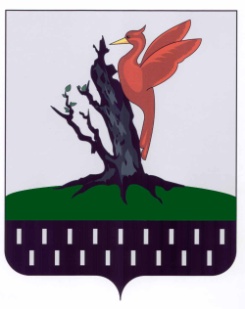 РЕСПУБЛИКА   ТАТАРСТАНОБЩЕСТВЕННЫЙ  СОВЕТЕЛАБУЖСКОГО  МУНИЦИПАЛЬНОГОРАЙОНА423603  г.Елабуга, пр.Нефтяников, 30тел. 3-11-76, факс.3-82-52